SNS Governing Body  Full GovernorsRoleTerm of officeResourcesCurriculumPartnership LINK ROLERoles in other educational institutionsZehra JafferHeadteacherJAN 2019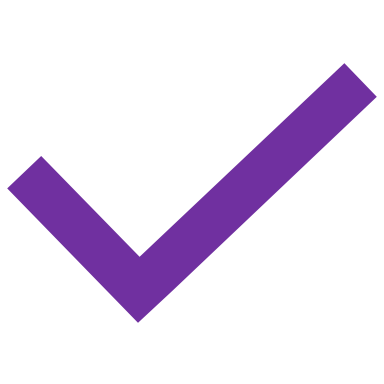 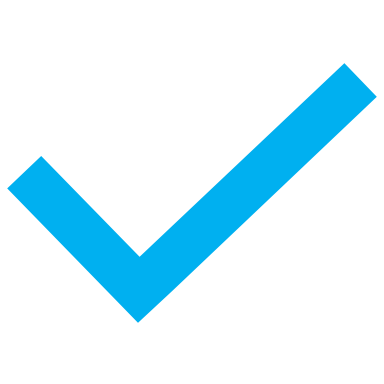 Crispin TrumanChair of Governors/ Co-opted-Parent Governor01/06/2018-31/05/2022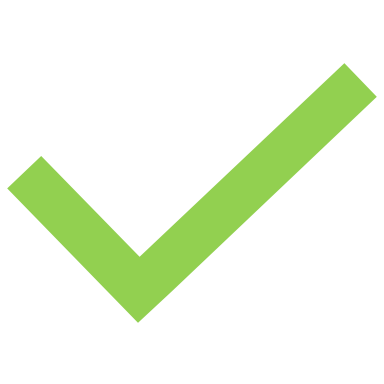 PartnershipsCaroline StaggCo-opted Governor/ Chair of Curriculum Committee12/12/2015 -11/12/2019SafeguardingFran Plowright-NelsonVice chair28/03/2017-27/03/2021CreativityGovernor engagementBarbara BoumanStaffClosing the GapGovernor Self ReviewAlex SherstonSupport Staff29/09/2017 - 28/09/2021Getting to outstandingLouise JamesParent Governor01/06/18 – 31/05/2022Andrew JonesParent Governor07/10/2015 - 06/10/2019VI FormPartnershipsExcellent Workplace/wellbeingHead of Media at St.Charles VI FM CollegeMelanie Keen Parent Governor28/03/2017-27/03/2021ExclusionsCreativityMartin JermynCo-opted Governor/Chair of Resources Committee27/03/2015 - 26/03/2019Finance Strategy (balanced budget)Caroline DalyCo-opted Governor29/11/2016 - 28/11/2020CurriculumJill ToyntonCo-opted Governor29/11/2016 - 28/11/2020Special Educational NeedsSpeech & Language therapist for LB of NewhamRob HighmanCo-opted Governor10/07/2018 - 09/07/2022Associate Professor at UCL UniversityRose WhiteCo-opted Governor10/07/2018 - 09/07/2022William Sheasgreen (associate)Associate member01/03/2018-29/02/2020HASGA/NGA/External policyGovernor at Betty Layward Primary School